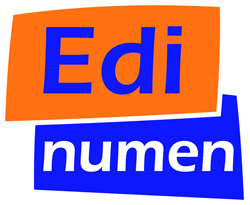 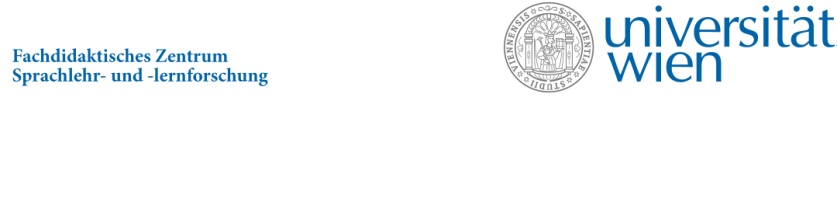 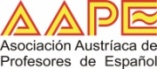 En colaboración con 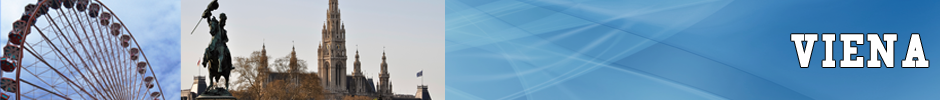 I Encuentro ProfELE  VienaEdinumen y  Centro de Didáctica (FDZ) de la Universidad de Viena en colaboración con  la AAPE(4 – 5 de mayo de 2012)Viernes 4 de mayo. (Campus Universidad de Viena. Entrada: 1090,Spitalgasse 2.14,00-14,30  Recepción  (Hörsaal B, Campus de la Universidad de Viena. Entrada:                                         	                                                    Spitalgasse 2)                       14,30-14,45   Bienvenida: Representante de la „Philologisch- Kulturwissenschaftlichen                       Fakultät“ de la Universidad de Viena.14,45- 15,45  Ponencia: Mag. Mila Crespo (Jefa de Estudios, Instituto Cervantes, Bucarest): Cultura y currículum.                                                            DESCANSO 16,10-17,00   Presentación de Edinumen / Presentación  FDZ: Univ. Prof. Mag. Dr. Eva Vetter (directora del Centro de Didáctica -FDZ-  de la Universidad  de Viena).17,00- 18,00  Ponencia : Mag. Dr. Max Doppelbauer  (Universidad de Viena): La  comunidad gitana en España y su posible aplicación didáctica en la clase ELE.19,00    Recepción Embajada de España (1040, Theresianumgasse 21) ofrecida por  el Excmo. Sr. Embajador D. Yago Pico de Coaña y de Valicourt.          Sábado 5 de mayo. (Campus Universidad de Viena)                       09.30-09.45    Bienvenida: Edinumen / AAPE.09.45-10.45    Ponencia: Univ. Prof. Dr. Javier Ávila (Universidad de Córdoba): La imagen mental en el aprendizaje de ELE.DESCANSO 11.05-12.05    Ponencia: Univ. Prof. Dr. Fernando Rubio (Universidad de Huelva):  La autoestima en el  aprendizaje de una lengua extranjera.12.15-13.30    Mesa Redonda: Impulso del sistema educativo austríaco para la internacionalización de ELE.                                                                                                       Intervienen:  Editorial Edinumen, Prof. Mag. Dr. Monika  Veegh (Universidad de Viena;  Instituto de  Formación  Profesional Superior -BHAK-, N.Ö.),      MMag. Jordi Lalinde (Asesor Técnico de Educación, Embajada de España), Prof.  MMag. Wolfgang Schweiger (Instituto de Bachillerato -GRG3-, Viena).                                                                                            DESCANSO (comida: 13,30-15,00)   Cambio a HOF 8.    15:00-19:50    Talleres prácticos. (Hof 8, ROM 1,2)                       20,00: Brindis y despedida.La inscripción es obligatoria. Más información sobre  precios e inscripción en la página de Edinumen: (http://www.edinumen.es/index.php?option=com_zoo&task=category&category_id=4&Itemid=104&lang=en)Talleres prácticos:  15,00-15,40;   15,50-16,30;  16,40-17,20;   17,30-18,10;   18,20-19,00;     19,10-19,50.(Se reparten en 2 salas y se repiten 2 veces). Puede haber algún cambio.Mag. Ana María Cancho (Universidad de Viena):  De la palabra al mundo: la importancia del léxico en la clase de idiomas; estrategias de aprendizaje y tipología de actividades. Mag. Ana Dosal (Formadora de profesores de ELE, Editorial Edinumen) : Cómo facilitar el aprendizaje a través de las dinámicas de grupo.Mag. Susanne Jonke (Universidad de Viena): Tipos de aprendizajes en la enseñanza de ELE .Mag. Jordi Lalinde ((Asesoría Técnica de Educación, Embajada de España): Los cortometrajes en la clase de ELE.Mag. Iñaki Tarrés Formador de profesores de ELE (Instituto Cervantes de Berlín): La preparación de candidatos para los DELE. Mag. Andrejia Trenc (Formadora de profesores de ELE, Eslovenia): Construcciones impersonales con se y su tratamiento didáctico desde una perspectiva de atención a la forma.Mag. Josefina Vázquez (Universidad de Salzburg): El español coloquial.                                                               Patrocinadores: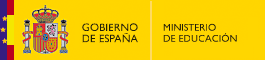 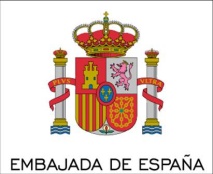 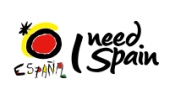 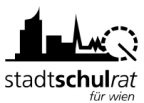 